Чек-лист уборки квартиры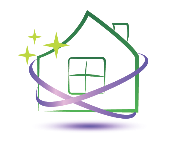 КАЖДЫЙ ДЕНЬКАЖДЫЙ ДЕНЬКАЖДЫЙ ДЕНЬКАЖДЫЙ ДЕНЬКАЖДЫЙ ДЕНЬКАЖДЫЙ ДЕНЬКАЖДЫЙ ДЕНЬКАЖДЫЙ ДЕНЬКАЖДЫЙ ДЕНЬКАЖДЫЙ ДЕНЬКАЖДЫЙ ДЕНЬКАЖДЫЙ ДЕНЬПНВТВТСРЧТЧТПТСБСБВСЗастелить постельЗастелить постель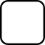 Вынести мусорВынести мусорПомыть посуду, раковину, плитуПомыть посуду, раковину, плитуСложить одежду и отделить стиркуСложить одежду и отделить стиркуПолить цветыПолить цветыКАЖДУЮ НЕДЕЛЮКАЖДУЮ НЕДЕЛЮКАЖДУЮ НЕДЕЛЮКАЖДУЮ НЕДЕЛЮКАЖДУЮ НЕДЕЛЮКАЖДУЮ НЕДЕЛЮКАЖДУЮ НЕДЕЛЮКАЖДУЮ НЕДЕЛЮКАЖДУЮ НЕДЕЛЮКАЖДУЮ НЕДЕЛЮКАЖДУЮ НЕДЕЛЮКАЖДУЮ НЕДЕЛЮ1 неделя1 неделя1 неделя2 неделя2 неделя2 неделя3 неделя3 неделя3 неделя4 неделя4 неделяПропылесосить и протереть полыУбрать пыль на бытовых поверхностяхСменить полотенцаПостирать и погладить бельеНавести порядок в холодильникеКАЖДЫЕ 2 НЕДЕЛИКАЖДЫЕ 2 НЕДЕЛИКАЖДЫЕ 2 НЕДЕЛИКАЖДЫЕ 2 НЕДЕЛИКАЖДЫЕ 2 НЕДЕЛИКАЖДЫЕ 2 НЕДЕЛИКАЖДЫЕ 2 НЕДЕЛИКАЖДЫЕ 2 НЕДЕЛИКАЖДЫЕ 2 НЕДЕЛИКАЖДЫЕ 2 НЕДЕЛИКАЖДЫЕ 2 НЕДЕЛИКАЖДЫЕ 2 НЕДЕЛИ1-2 неделя1-2 неделя1-2 неделя1-2 неделя1-2 неделя1-2 неделя3-4 неделя3-4 неделя3-4 неделя3-4 неделя3-4 неделяПротереть зеркала и двериПродезинфецировать туалет и раковинуСменить постельное бельеПротереть холодильник и микроволновкуПочистить мягую мебельКАЖДЫЙ МЕСЯЦКАЖДЫЙ МЕСЯЦКАЖДЫЙ МЕСЯЦКАЖДЫЙ МЕСЯЦКАЖДЫЙ МЕСЯЦКАЖДЫЙ МЕСЯЦКАЖДЫЙ МЕСЯЦКАЖДЫЙ МЕСЯЦКАЖДЫЙ МЕСЯЦКАЖДЫЙ МЕСЯЦКАЖДЫЙ МЕСЯЦКАЖДЫЙ МЕСЯЦмесяцмесяцмесяцмесяцмесяцмесяцмесяцмесяцмесяцмесяцмесяцПомыть окна, люстру, труднодоступные местаВыбросить, продать, отдать ненужные вещиСменить постельное бельеПротереть холодильник и микроволновкуПочистить мягую мебельПрочистить сливы раковин и ванныСделать ревизию чистящих средствПостирать шторы, занавески, коврики